AZ-GeschäftsstelleAllgemeine Informationen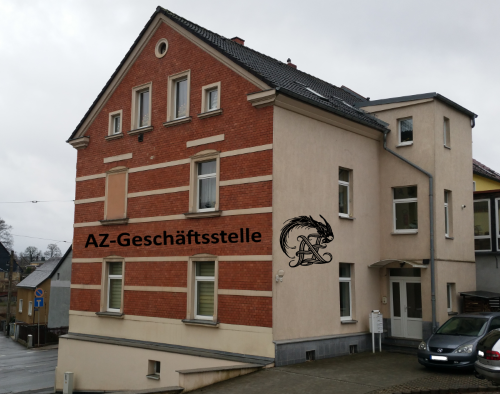 AZ-Geschäftsstelle 
Marienthaler Straße 132 - 08060 Zwickau 
Telefon: 0375 - 567 49 800 
Telefax: 0375 - 567 49 801 
E-Mail: geschaeftsstelle@azvogelzucht.de Generalsekretär: Michael Schädlich Bestellungen bitte an die AZ-Geschäftsstelle, Marienthaler Straße 132, 08060 Zwickau. 

Zahlung momentan nur durch Vorauszahlung. Pro Bestellung müssen wir eine Versandkostenpauschale von 5,00 € berechnen. Bitte rechnen Sie bei Ihrer Bestellung diese Versandkostenpauschale dazu und überweisen Sie den Gesamtbetrag auf folgendes Konto: Kontoinhaber: Vereinigung für ArtenschutzBank: Volksbank BacknangIBAN: DE35 6029 1120 0048 4810 09BIC: GENODES1VBK